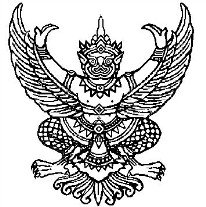  หมายเหตุ ในกรณีที่ไม่อาจระบุรายละเอียดได้ครบถ้วน ให้จัดทำเป็นเอกสารแนบท้ายแบบพิมพ์นี้โดยระบุหมายเลขกำกับข้อและหัวข้อที่แสดงรายละเอียดเพิ่มเติมดังกล่าวด้วยแบบ สป/สผ/อสป/001-ก หน้า 1 ของจำนวน 2 หน้าแบบ สป/สผ/อสป/001-ก (ใบต่อ)   
  หน้า 2 ของจ านวน 2 หน้า หมายเหต ุ บุคคลใดยื่นขอรับสิทธิบัตรการประดิษฐ์หรือการออกแบบผลิตภัณฑ์ หรืออนุสิทธิบัตร โดยการแสดงข้อความอันเป็นเท็จแก่พนักงานเจ้าหน้าที่ เพื่อให้ได้ไปซึ่งสิทธิบัตรหรืออนุสิทธิบัตร ต้องระวางโทษ จำคุกไม่เกินหกเดือน หรือปรับไม่เกินห้าพันบาท หรือทั้งจำทั้งปรับแบบสป / สผ / อสป / 012-กหน้า 1 ของจำนวน 1 หน้าใบแนบต่อท้าย แบบ สป/สผ/อสป/001-ก1500500072322ะจำตัวประชาชนสำหรับเจ้าหน้าที่จำแนกประเภทสิทธิบตั ร/อนสิทธิบตั รกลุ่มวิศวกรรมกลุ่มเคมีสิทธิบัตรการออกแบบอนุสิทธิบัตรสิทธิบัตรการประดิษฐ์ (วิศวกรรม)สิทธิบัตรการประดิษฐ์ (เคมีเทคนิค)สิทธิบัตรการออกแบบ (ออกแบบผลิตภัณฑ์ 1)อนุสิทธิบัตร (วิศวกรรม)สิทธิบัตรการประดิษฐ์ (ไฟฟ้า)สิทธิบัตรการประดิษฐ์ (ปิโตรเคมี)สิทธิบัตรการออกแบบ (ออกแบบผลิตภัณฑ์ 2)อนุสิทธิบัตร (เคมี)สิทธิบัตรการประดิษฐ์ (ฟิสิกส์)สิทธิบัตรการประดิษฐ์ (เทคโนโลยีชีวภาพ)สิทธิบัตรการออกแบบ (ออกแบบผลิตภัณฑ์ 3)สิทธิบัตรการประดิษฐ์ (เภสัชภัณฑ์)8. การยื่นคำขอนอกราชอาณาจักร	PCT	เพิ่มเติม (ดังแนบ)8. การยื่นคำขอนอกราชอาณาจักร	PCT	เพิ่มเติม (ดังแนบ)8. การยื่นคำขอนอกราชอาณาจักร	PCT	เพิ่มเติม (ดังแนบ)8. การยื่นคำขอนอกราชอาณาจักร	PCT	เพิ่มเติม (ดังแนบ)8. การยื่นคำขอนอกราชอาณาจักร	PCT	เพิ่มเติม (ดังแนบ)8. การยื่นคำขอนอกราชอาณาจักร	PCT	เพิ่มเติม (ดังแนบ)8. การยื่นคำขอนอกราชอาณาจักร	PCT	เพิ่มเติม (ดังแนบ)8. การยื่นคำขอนอกราชอาณาจักร	PCT	เพิ่มเติม (ดังแนบ)8. การยื่นคำขอนอกราชอาณาจักร	PCT	เพิ่มเติม (ดังแนบ)8. การยื่นคำขอนอกราชอาณาจักร	PCT	เพิ่มเติม (ดังแนบ)8. การยื่นคำขอนอกราชอาณาจักร	PCT	เพิ่มเติม (ดังแนบ)วันยื่นคำขอเลขที่คำขอเลขที่คำขอเลขที่คำขอประเทศประเทศสัญลักษณ์จำแนกการประดิษฐร์ ะหว่างประเทศสัญลักษณ์จำแนกการประดิษฐร์ ะหว่างประเทศสัญลักษณ์จำแนกการประดิษฐร์ ะหว่างประเทศสถานะคำขอสถานะคำขอ8.18.28.38.4	ผู้ขอรับสิทธิบัตร/อนุสิทธิบัตรขอสิทธิให้ถือว่าได้ยื่นคำขอนี้ในวันที่ได้ยื่นคำขอรับสิทธิบัตร/อนุสิทธิบัตรในต่างประเทศเป็นครั้งแรกโดย ได้ยื่นเอกสารหลักฐานพร้อมคำขอนี้	ขอยนื่  เอกสารหลักฐานหลังจากวันยื่นคำขอนี้8.4	ผู้ขอรับสิทธิบัตร/อนุสิทธิบัตรขอสิทธิให้ถือว่าได้ยื่นคำขอนี้ในวันที่ได้ยื่นคำขอรับสิทธิบัตร/อนุสิทธิบัตรในต่างประเทศเป็นครั้งแรกโดย ได้ยื่นเอกสารหลักฐานพร้อมคำขอนี้	ขอยนื่  เอกสารหลักฐานหลังจากวันยื่นคำขอนี้8.4	ผู้ขอรับสิทธิบัตร/อนุสิทธิบัตรขอสิทธิให้ถือว่าได้ยื่นคำขอนี้ในวันที่ได้ยื่นคำขอรับสิทธิบัตร/อนุสิทธิบัตรในต่างประเทศเป็นครั้งแรกโดย ได้ยื่นเอกสารหลักฐานพร้อมคำขอนี้	ขอยนื่  เอกสารหลักฐานหลังจากวันยื่นคำขอนี้8.4	ผู้ขอรับสิทธิบัตร/อนุสิทธิบัตรขอสิทธิให้ถือว่าได้ยื่นคำขอนี้ในวันที่ได้ยื่นคำขอรับสิทธิบัตร/อนุสิทธิบัตรในต่างประเทศเป็นครั้งแรกโดย ได้ยื่นเอกสารหลักฐานพร้อมคำขอนี้	ขอยนื่  เอกสารหลักฐานหลังจากวันยื่นคำขอนี้8.4	ผู้ขอรับสิทธิบัตร/อนุสิทธิบัตรขอสิทธิให้ถือว่าได้ยื่นคำขอนี้ในวันที่ได้ยื่นคำขอรับสิทธิบัตร/อนุสิทธิบัตรในต่างประเทศเป็นครั้งแรกโดย ได้ยื่นเอกสารหลักฐานพร้อมคำขอนี้	ขอยนื่  เอกสารหลักฐานหลังจากวันยื่นคำขอนี้8.4	ผู้ขอรับสิทธิบัตร/อนุสิทธิบัตรขอสิทธิให้ถือว่าได้ยื่นคำขอนี้ในวันที่ได้ยื่นคำขอรับสิทธิบัตร/อนุสิทธิบัตรในต่างประเทศเป็นครั้งแรกโดย ได้ยื่นเอกสารหลักฐานพร้อมคำขอนี้	ขอยนื่  เอกสารหลักฐานหลังจากวันยื่นคำขอนี้8.4	ผู้ขอรับสิทธิบัตร/อนุสิทธิบัตรขอสิทธิให้ถือว่าได้ยื่นคำขอนี้ในวันที่ได้ยื่นคำขอรับสิทธิบัตร/อนุสิทธิบัตรในต่างประเทศเป็นครั้งแรกโดย ได้ยื่นเอกสารหลักฐานพร้อมคำขอนี้	ขอยนื่  เอกสารหลักฐานหลังจากวันยื่นคำขอนี้8.4	ผู้ขอรับสิทธิบัตร/อนุสิทธิบัตรขอสิทธิให้ถือว่าได้ยื่นคำขอนี้ในวันที่ได้ยื่นคำขอรับสิทธิบัตร/อนุสิทธิบัตรในต่างประเทศเป็นครั้งแรกโดย ได้ยื่นเอกสารหลักฐานพร้อมคำขอนี้	ขอยนื่  เอกสารหลักฐานหลังจากวันยื่นคำขอนี้8.4	ผู้ขอรับสิทธิบัตร/อนุสิทธิบัตรขอสิทธิให้ถือว่าได้ยื่นคำขอนี้ในวันที่ได้ยื่นคำขอรับสิทธิบัตร/อนุสิทธิบัตรในต่างประเทศเป็นครั้งแรกโดย ได้ยื่นเอกสารหลักฐานพร้อมคำขอนี้	ขอยนื่  เอกสารหลักฐานหลังจากวันยื่นคำขอนี้8.4	ผู้ขอรับสิทธิบัตร/อนุสิทธิบัตรขอสิทธิให้ถือว่าได้ยื่นคำขอนี้ในวันที่ได้ยื่นคำขอรับสิทธิบัตร/อนุสิทธิบัตรในต่างประเทศเป็นครั้งแรกโดย ได้ยื่นเอกสารหลักฐานพร้อมคำขอนี้	ขอยนื่  เอกสารหลักฐานหลังจากวันยื่นคำขอนี้8.4	ผู้ขอรับสิทธิบัตร/อนุสิทธิบัตรขอสิทธิให้ถือว่าได้ยื่นคำขอนี้ในวันที่ได้ยื่นคำขอรับสิทธิบัตร/อนุสิทธิบัตรในต่างประเทศเป็นครั้งแรกโดย ได้ยื่นเอกสารหลักฐานพร้อมคำขอนี้	ขอยนื่  เอกสารหลักฐานหลังจากวันยื่นคำขอนี้9. การแสดงการประดิษฐ์หรือการออกแบบผลิตภัณฑ์ผู้ขอรับสิทธิบัตร/อนุสิทธิบัตรได้แสดงการประดิษฐท์ ี่หนวยงานของรฐั เปน็ ผู้จัดวันแสดง	วันเปิดงานแสดง	ผู้จัด  	9. การแสดงการประดิษฐ์หรือการออกแบบผลิตภัณฑ์ผู้ขอรับสิทธิบัตร/อนุสิทธิบัตรได้แสดงการประดิษฐท์ ี่หนวยงานของรฐั เปน็ ผู้จัดวันแสดง	วันเปิดงานแสดง	ผู้จัด  	9. การแสดงการประดิษฐ์หรือการออกแบบผลิตภัณฑ์ผู้ขอรับสิทธิบัตร/อนุสิทธิบัตรได้แสดงการประดิษฐท์ ี่หนวยงานของรฐั เปน็ ผู้จัดวันแสดง	วันเปิดงานแสดง	ผู้จัด  	9. การแสดงการประดิษฐ์หรือการออกแบบผลิตภัณฑ์ผู้ขอรับสิทธิบัตร/อนุสิทธิบัตรได้แสดงการประดิษฐท์ ี่หนวยงานของรฐั เปน็ ผู้จัดวันแสดง	วันเปิดงานแสดง	ผู้จัด  	9. การแสดงการประดิษฐ์หรือการออกแบบผลิตภัณฑ์ผู้ขอรับสิทธิบัตร/อนุสิทธิบัตรได้แสดงการประดิษฐท์ ี่หนวยงานของรฐั เปน็ ผู้จัดวันแสดง	วันเปิดงานแสดง	ผู้จัด  	9. การแสดงการประดิษฐ์หรือการออกแบบผลิตภัณฑ์ผู้ขอรับสิทธิบัตร/อนุสิทธิบัตรได้แสดงการประดิษฐท์ ี่หนวยงานของรฐั เปน็ ผู้จัดวันแสดง	วันเปิดงานแสดง	ผู้จัด  	9. การแสดงการประดิษฐ์หรือการออกแบบผลิตภัณฑ์ผู้ขอรับสิทธิบัตร/อนุสิทธิบัตรได้แสดงการประดิษฐท์ ี่หนวยงานของรฐั เปน็ ผู้จัดวันแสดง	วันเปิดงานแสดง	ผู้จัด  	9. การแสดงการประดิษฐ์หรือการออกแบบผลิตภัณฑ์ผู้ขอรับสิทธิบัตร/อนุสิทธิบัตรได้แสดงการประดิษฐท์ ี่หนวยงานของรฐั เปน็ ผู้จัดวันแสดง	วันเปิดงานแสดง	ผู้จัด  	9. การแสดงการประดิษฐ์หรือการออกแบบผลิตภัณฑ์ผู้ขอรับสิทธิบัตร/อนุสิทธิบัตรได้แสดงการประดิษฐท์ ี่หนวยงานของรฐั เปน็ ผู้จัดวันแสดง	วันเปิดงานแสดง	ผู้จัด  	9. การแสดงการประดิษฐ์หรือการออกแบบผลิตภัณฑ์ผู้ขอรับสิทธิบัตร/อนุสิทธิบัตรได้แสดงการประดิษฐท์ ี่หนวยงานของรฐั เปน็ ผู้จัดวันแสดง	วันเปิดงานแสดง	ผู้จัด  	9. การแสดงการประดิษฐ์หรือการออกแบบผลิตภัณฑ์ผู้ขอรับสิทธิบัตร/อนุสิทธิบัตรได้แสดงการประดิษฐท์ ี่หนวยงานของรฐั เปน็ ผู้จัดวันแสดง	วันเปิดงานแสดง	ผู้จัด  	10. การประดิษฐเ์ กี่ยวกับจุลชีพ10. การประดิษฐเ์ กี่ยวกับจุลชีพ10. การประดิษฐเ์ กี่ยวกับจุลชีพ10. การประดิษฐเ์ กี่ยวกับจุลชีพ10. การประดิษฐเ์ กี่ยวกับจุลชีพ10. การประดิษฐเ์ กี่ยวกับจุลชีพ10. การประดิษฐเ์ กี่ยวกับจุลชีพ10. การประดิษฐเ์ กี่ยวกับจุลชีพ10. การประดิษฐเ์ กี่ยวกับจุลชีพ10. การประดิษฐเ์ กี่ยวกับจุลชีพ10. การประดิษฐเ์ กี่ยวกับจุลชีพ10.1 เลขทะเบียนฝากเก็บ10.1 เลขทะเบียนฝากเก็บ10.1 เลขทะเบียนฝากเก็บ10.2 วันที่ฝากเก็บ10.2 วันที่ฝากเก็บ10.2 วันที่ฝากเก็บ10.2 วันที่ฝากเก็บ10.2 วันที่ฝากเก็บ10.3 สถาบันฝากเก็บ/ประเทศ10.3 สถาบันฝากเก็บ/ประเทศ10.3 สถาบันฝากเก็บ/ประเทศ11. ผู้ขอรับสิทธิบัตร/อนุสิทธิบัตร ขอยื่นเอกสารภาษาต่างประเทศกอ่ นในวันยื่นคำขอนี้ และจะจัดยื่นคำขอรับสิทธิบัตร/อนสิทธิบัตรนี้ทจัดทำเป็นภาษาไทยภายใน 90 วัน นับจากวันยื่นคำขอนี้ โดยขอยื่นเปน็ ภาษาอังกฤษ	ฝรั่งเศส	เยอรมัน	ญี่ปุ่น	อื่นๆ  	11. ผู้ขอรับสิทธิบัตร/อนุสิทธิบัตร ขอยื่นเอกสารภาษาต่างประเทศกอ่ นในวันยื่นคำขอนี้ และจะจัดยื่นคำขอรับสิทธิบัตร/อนสิทธิบัตรนี้ทจัดทำเป็นภาษาไทยภายใน 90 วัน นับจากวันยื่นคำขอนี้ โดยขอยื่นเปน็ ภาษาอังกฤษ	ฝรั่งเศส	เยอรมัน	ญี่ปุ่น	อื่นๆ  	11. ผู้ขอรับสิทธิบัตร/อนุสิทธิบัตร ขอยื่นเอกสารภาษาต่างประเทศกอ่ นในวันยื่นคำขอนี้ และจะจัดยื่นคำขอรับสิทธิบัตร/อนสิทธิบัตรนี้ทจัดทำเป็นภาษาไทยภายใน 90 วัน นับจากวันยื่นคำขอนี้ โดยขอยื่นเปน็ ภาษาอังกฤษ	ฝรั่งเศส	เยอรมัน	ญี่ปุ่น	อื่นๆ  	11. ผู้ขอรับสิทธิบัตร/อนุสิทธิบัตร ขอยื่นเอกสารภาษาต่างประเทศกอ่ นในวันยื่นคำขอนี้ และจะจัดยื่นคำขอรับสิทธิบัตร/อนสิทธิบัตรนี้ทจัดทำเป็นภาษาไทยภายใน 90 วัน นับจากวันยื่นคำขอนี้ โดยขอยื่นเปน็ ภาษาอังกฤษ	ฝรั่งเศส	เยอรมัน	ญี่ปุ่น	อื่นๆ  	11. ผู้ขอรับสิทธิบัตร/อนุสิทธิบัตร ขอยื่นเอกสารภาษาต่างประเทศกอ่ นในวันยื่นคำขอนี้ และจะจัดยื่นคำขอรับสิทธิบัตร/อนสิทธิบัตรนี้ทจัดทำเป็นภาษาไทยภายใน 90 วัน นับจากวันยื่นคำขอนี้ โดยขอยื่นเปน็ ภาษาอังกฤษ	ฝรั่งเศส	เยอรมัน	ญี่ปุ่น	อื่นๆ  	11. ผู้ขอรับสิทธิบัตร/อนุสิทธิบัตร ขอยื่นเอกสารภาษาต่างประเทศกอ่ นในวันยื่นคำขอนี้ และจะจัดยื่นคำขอรับสิทธิบัตร/อนสิทธิบัตรนี้ทจัดทำเป็นภาษาไทยภายใน 90 วัน นับจากวันยื่นคำขอนี้ โดยขอยื่นเปน็ ภาษาอังกฤษ	ฝรั่งเศส	เยอรมัน	ญี่ปุ่น	อื่นๆ  	11. ผู้ขอรับสิทธิบัตร/อนุสิทธิบัตร ขอยื่นเอกสารภาษาต่างประเทศกอ่ นในวันยื่นคำขอนี้ และจะจัดยื่นคำขอรับสิทธิบัตร/อนสิทธิบัตรนี้ทจัดทำเป็นภาษาไทยภายใน 90 วัน นับจากวันยื่นคำขอนี้ โดยขอยื่นเปน็ ภาษาอังกฤษ	ฝรั่งเศส	เยอรมัน	ญี่ปุ่น	อื่นๆ  	11. ผู้ขอรับสิทธิบัตร/อนุสิทธิบัตร ขอยื่นเอกสารภาษาต่างประเทศกอ่ นในวันยื่นคำขอนี้ และจะจัดยื่นคำขอรับสิทธิบัตร/อนสิทธิบัตรนี้ทจัดทำเป็นภาษาไทยภายใน 90 วัน นับจากวันยื่นคำขอนี้ โดยขอยื่นเปน็ ภาษาอังกฤษ	ฝรั่งเศส	เยอรมัน	ญี่ปุ่น	อื่นๆ  	11. ผู้ขอรับสิทธิบัตร/อนุสิทธิบัตร ขอยื่นเอกสารภาษาต่างประเทศกอ่ นในวันยื่นคำขอนี้ และจะจัดยื่นคำขอรับสิทธิบัตร/อนสิทธิบัตรนี้ทจัดทำเป็นภาษาไทยภายใน 90 วัน นับจากวันยื่นคำขอนี้ โดยขอยื่นเปน็ ภาษาอังกฤษ	ฝรั่งเศส	เยอรมัน	ญี่ปุ่น	อื่นๆ  	11. ผู้ขอรับสิทธิบัตร/อนุสิทธิบัตร ขอยื่นเอกสารภาษาต่างประเทศกอ่ นในวันยื่นคำขอนี้ และจะจัดยื่นคำขอรับสิทธิบัตร/อนสิทธิบัตรนี้ทจัดทำเป็นภาษาไทยภายใน 90 วัน นับจากวันยื่นคำขอนี้ โดยขอยื่นเปน็ ภาษาอังกฤษ	ฝรั่งเศส	เยอรมัน	ญี่ปุ่น	อื่นๆ  	11. ผู้ขอรับสิทธิบัตร/อนุสิทธิบัตร ขอยื่นเอกสารภาษาต่างประเทศกอ่ นในวันยื่นคำขอนี้ และจะจัดยื่นคำขอรับสิทธิบัตร/อนสิทธิบัตรนี้ทจัดทำเป็นภาษาไทยภายใน 90 วัน นับจากวันยื่นคำขอนี้ โดยขอยื่นเปน็ ภาษาอังกฤษ	ฝรั่งเศส	เยอรมัน	ญี่ปุ่น	อื่นๆ  	12. ผู้ขอรับสิทธิบัตร/อนุสิทธิบัตร ขอให้อธิบดีประกาศโฆษณาคำขอรับสิทธิบัตร หรอื รบั จดทะเบียน และประกาศโฆษณาอนุสิทธิบัตรนี้ หลังจากวันที่  	 ผู้ขอรับสิทธิบัตร/อนุสิทธิบัตรขอให้ใช้รูปเขยี นหมายเลข	ในการประกาศโฆษณา12. ผู้ขอรับสิทธิบัตร/อนุสิทธิบัตร ขอให้อธิบดีประกาศโฆษณาคำขอรับสิทธิบัตร หรอื รบั จดทะเบียน และประกาศโฆษณาอนุสิทธิบัตรนี้ หลังจากวันที่  	 ผู้ขอรับสิทธิบัตร/อนุสิทธิบัตรขอให้ใช้รูปเขยี นหมายเลข	ในการประกาศโฆษณา12. ผู้ขอรับสิทธิบัตร/อนุสิทธิบัตร ขอให้อธิบดีประกาศโฆษณาคำขอรับสิทธิบัตร หรอื รบั จดทะเบียน และประกาศโฆษณาอนุสิทธิบัตรนี้ หลังจากวันที่  	 ผู้ขอรับสิทธิบัตร/อนุสิทธิบัตรขอให้ใช้รูปเขยี นหมายเลข	ในการประกาศโฆษณา12. ผู้ขอรับสิทธิบัตร/อนุสิทธิบัตร ขอให้อธิบดีประกาศโฆษณาคำขอรับสิทธิบัตร หรอื รบั จดทะเบียน และประกาศโฆษณาอนุสิทธิบัตรนี้ หลังจากวันที่  	 ผู้ขอรับสิทธิบัตร/อนุสิทธิบัตรขอให้ใช้รูปเขยี นหมายเลข	ในการประกาศโฆษณา12. ผู้ขอรับสิทธิบัตร/อนุสิทธิบัตร ขอให้อธิบดีประกาศโฆษณาคำขอรับสิทธิบัตร หรอื รบั จดทะเบียน และประกาศโฆษณาอนุสิทธิบัตรนี้ หลังจากวันที่  	 ผู้ขอรับสิทธิบัตร/อนุสิทธิบัตรขอให้ใช้รูปเขยี นหมายเลข	ในการประกาศโฆษณา12. ผู้ขอรับสิทธิบัตร/อนุสิทธิบัตร ขอให้อธิบดีประกาศโฆษณาคำขอรับสิทธิบัตร หรอื รบั จดทะเบียน และประกาศโฆษณาอนุสิทธิบัตรนี้ หลังจากวันที่  	 ผู้ขอรับสิทธิบัตร/อนุสิทธิบัตรขอให้ใช้รูปเขยี นหมายเลข	ในการประกาศโฆษณา12. ผู้ขอรับสิทธิบัตร/อนุสิทธิบัตร ขอให้อธิบดีประกาศโฆษณาคำขอรับสิทธิบัตร หรอื รบั จดทะเบียน และประกาศโฆษณาอนุสิทธิบัตรนี้ หลังจากวันที่  	 ผู้ขอรับสิทธิบัตร/อนุสิทธิบัตรขอให้ใช้รูปเขยี นหมายเลข	ในการประกาศโฆษณา12. ผู้ขอรับสิทธิบัตร/อนุสิทธิบัตร ขอให้อธิบดีประกาศโฆษณาคำขอรับสิทธิบัตร หรอื รบั จดทะเบียน และประกาศโฆษณาอนุสิทธิบัตรนี้ หลังจากวันที่  	 ผู้ขอรับสิทธิบัตร/อนุสิทธิบัตรขอให้ใช้รูปเขยี นหมายเลข	ในการประกาศโฆษณา12. ผู้ขอรับสิทธิบัตร/อนุสิทธิบัตร ขอให้อธิบดีประกาศโฆษณาคำขอรับสิทธิบัตร หรอื รบั จดทะเบียน และประกาศโฆษณาอนุสิทธิบัตรนี้ หลังจากวันที่  	 ผู้ขอรับสิทธิบัตร/อนุสิทธิบัตรขอให้ใช้รูปเขยี นหมายเลข	ในการประกาศโฆษณา12. ผู้ขอรับสิทธิบัตร/อนุสิทธิบัตร ขอให้อธิบดีประกาศโฆษณาคำขอรับสิทธิบัตร หรอื รบั จดทะเบียน และประกาศโฆษณาอนุสิทธิบัตรนี้ หลังจากวันที่  	 ผู้ขอรับสิทธิบัตร/อนุสิทธิบัตรขอให้ใช้รูปเขยี นหมายเลข	ในการประกาศโฆษณา12. ผู้ขอรับสิทธิบัตร/อนุสิทธิบัตร ขอให้อธิบดีประกาศโฆษณาคำขอรับสิทธิบัตร หรอื รบั จดทะเบียน และประกาศโฆษณาอนุสิทธิบัตรนี้ หลังจากวันที่  	 ผู้ขอรับสิทธิบัตร/อนุสิทธิบัตรขอให้ใช้รูปเขยี นหมายเลข	ในการประกาศโฆษณา13. คำขอรับสิทธิบัตร/อนุสิทธิบัตรนี้ประกอบด้วยก. แบบพิมพ์คำขอ	          	หน้าข. รายละเอียดการประดิษฐ์หรือคำพรรณนาแบบผลิตภัณฑ์	        	หน้าค. ข้อถือสิทธิ	         	หน้าง. รูปเขียน	        	รูป           	หน้า จ. ภาพแสดงแบบผลิตภัณฑ์              รูปเขียน	        	รูป          	หน้าภาพถ่าย		รูป                    หน้า                 ฉ. บทสรุปการประดิษฐ์			        	หน้า13. คำขอรับสิทธิบัตร/อนุสิทธิบัตรนี้ประกอบด้วยก. แบบพิมพ์คำขอ	          	หน้าข. รายละเอียดการประดิษฐ์หรือคำพรรณนาแบบผลิตภัณฑ์	        	หน้าค. ข้อถือสิทธิ	         	หน้าง. รูปเขียน	        	รูป           	หน้า จ. ภาพแสดงแบบผลิตภัณฑ์              รูปเขียน	        	รูป          	หน้าภาพถ่าย		รูป                    หน้า                 ฉ. บทสรุปการประดิษฐ์			        	หน้า13. คำขอรับสิทธิบัตร/อนุสิทธิบัตรนี้ประกอบด้วยก. แบบพิมพ์คำขอ	          	หน้าข. รายละเอียดการประดิษฐ์หรือคำพรรณนาแบบผลิตภัณฑ์	        	หน้าค. ข้อถือสิทธิ	         	หน้าง. รูปเขียน	        	รูป           	หน้า จ. ภาพแสดงแบบผลิตภัณฑ์              รูปเขียน	        	รูป          	หน้าภาพถ่าย		รูป                    หน้า                 ฉ. บทสรุปการประดิษฐ์			        	หน้า13. คำขอรับสิทธิบัตร/อนุสิทธิบัตรนี้ประกอบด้วยก. แบบพิมพ์คำขอ	          	หน้าข. รายละเอียดการประดิษฐ์หรือคำพรรณนาแบบผลิตภัณฑ์	        	หน้าค. ข้อถือสิทธิ	         	หน้าง. รูปเขียน	        	รูป           	หน้า จ. ภาพแสดงแบบผลิตภัณฑ์              รูปเขียน	        	รูป          	หน้าภาพถ่าย		รูป                    หน้า                 ฉ. บทสรุปการประดิษฐ์			        	หน้า13. คำขอรับสิทธิบัตร/อนุสิทธิบัตรนี้ประกอบด้วยก. แบบพิมพ์คำขอ	          	หน้าข. รายละเอียดการประดิษฐ์หรือคำพรรณนาแบบผลิตภัณฑ์	        	หน้าค. ข้อถือสิทธิ	         	หน้าง. รูปเขียน	        	รูป           	หน้า จ. ภาพแสดงแบบผลิตภัณฑ์              รูปเขียน	        	รูป          	หน้าภาพถ่าย		รูป                    หน้า                 ฉ. บทสรุปการประดิษฐ์			        	หน้า14. เอกสารประกอบคำขอ          เอกสารแสดงสิทธิในการขอรับสิทธิบัตร/อนุสิทธิบัตร            หนังสือรับรองการแสดงการประดิษฐ์/การออกแบบผลิตภัณฑ์            หนังสือมอบอำนาจเอกสารรายละเอียดเกี่ยวกับจุลชีพเอกสารการขอนับวันยื่นคำขอในต่างประเทศเป็นวนั ยื่นคำขอในประเทศไทย เอกสารขอเปลี่ยนแปลงประเภทของสิทธิ          เอกสารอนื่ ๆ14. เอกสารประกอบคำขอ          เอกสารแสดงสิทธิในการขอรับสิทธิบัตร/อนุสิทธิบัตร            หนังสือรับรองการแสดงการประดิษฐ์/การออกแบบผลิตภัณฑ์            หนังสือมอบอำนาจเอกสารรายละเอียดเกี่ยวกับจุลชีพเอกสารการขอนับวันยื่นคำขอในต่างประเทศเป็นวนั ยื่นคำขอในประเทศไทย เอกสารขอเปลี่ยนแปลงประเภทของสิทธิ          เอกสารอนื่ ๆ14. เอกสารประกอบคำขอ          เอกสารแสดงสิทธิในการขอรับสิทธิบัตร/อนุสิทธิบัตร            หนังสือรับรองการแสดงการประดิษฐ์/การออกแบบผลิตภัณฑ์            หนังสือมอบอำนาจเอกสารรายละเอียดเกี่ยวกับจุลชีพเอกสารการขอนับวันยื่นคำขอในต่างประเทศเป็นวนั ยื่นคำขอในประเทศไทย เอกสารขอเปลี่ยนแปลงประเภทของสิทธิ          เอกสารอนื่ ๆ14. เอกสารประกอบคำขอ          เอกสารแสดงสิทธิในการขอรับสิทธิบัตร/อนุสิทธิบัตร            หนังสือรับรองการแสดงการประดิษฐ์/การออกแบบผลิตภัณฑ์            หนังสือมอบอำนาจเอกสารรายละเอียดเกี่ยวกับจุลชีพเอกสารการขอนับวันยื่นคำขอในต่างประเทศเป็นวนั ยื่นคำขอในประเทศไทย เอกสารขอเปลี่ยนแปลงประเภทของสิทธิ          เอกสารอนื่ ๆ14. เอกสารประกอบคำขอ          เอกสารแสดงสิทธิในการขอรับสิทธิบัตร/อนุสิทธิบัตร            หนังสือรับรองการแสดงการประดิษฐ์/การออกแบบผลิตภัณฑ์            หนังสือมอบอำนาจเอกสารรายละเอียดเกี่ยวกับจุลชีพเอกสารการขอนับวันยื่นคำขอในต่างประเทศเป็นวนั ยื่นคำขอในประเทศไทย เอกสารขอเปลี่ยนแปลงประเภทของสิทธิ          เอกสารอนื่ ๆ14. เอกสารประกอบคำขอ          เอกสารแสดงสิทธิในการขอรับสิทธิบัตร/อนุสิทธิบัตร            หนังสือรับรองการแสดงการประดิษฐ์/การออกแบบผลิตภัณฑ์            หนังสือมอบอำนาจเอกสารรายละเอียดเกี่ยวกับจุลชีพเอกสารการขอนับวันยื่นคำขอในต่างประเทศเป็นวนั ยื่นคำขอในประเทศไทย เอกสารขอเปลี่ยนแปลงประเภทของสิทธิ          เอกสารอนื่ ๆ15. ข้าพเจ้าขอรับรองว่า       √  การประดิษฐน์ ี้ไม่เคยยื่นขอรับสิทธิบัตร/อนุสิทธิบัตรมาก่อนการประดิษฐน์ ี้ได้พัฒนาปรับปรุงมาจาก  	15. ข้าพเจ้าขอรับรองว่า       √  การประดิษฐน์ ี้ไม่เคยยื่นขอรับสิทธิบัตร/อนุสิทธิบัตรมาก่อนการประดิษฐน์ ี้ได้พัฒนาปรับปรุงมาจาก  	15. ข้าพเจ้าขอรับรองว่า       √  การประดิษฐน์ ี้ไม่เคยยื่นขอรับสิทธิบัตร/อนุสิทธิบัตรมาก่อนการประดิษฐน์ ี้ได้พัฒนาปรับปรุงมาจาก  	15. ข้าพเจ้าขอรับรองว่า       √  การประดิษฐน์ ี้ไม่เคยยื่นขอรับสิทธิบัตร/อนุสิทธิบัตรมาก่อนการประดิษฐน์ ี้ได้พัฒนาปรับปรุงมาจาก  	15. ข้าพเจ้าขอรับรองว่า       √  การประดิษฐน์ ี้ไม่เคยยื่นขอรับสิทธิบัตร/อนุสิทธิบัตรมาก่อนการประดิษฐน์ ี้ได้พัฒนาปรับปรุงมาจาก  	15. ข้าพเจ้าขอรับรองว่า       √  การประดิษฐน์ ี้ไม่เคยยื่นขอรับสิทธิบัตร/อนุสิทธิบัตรมาก่อนการประดิษฐน์ ี้ได้พัฒนาปรับปรุงมาจาก  	15. ข้าพเจ้าขอรับรองว่า       √  การประดิษฐน์ ี้ไม่เคยยื่นขอรับสิทธิบัตร/อนุสิทธิบัตรมาก่อนการประดิษฐน์ ี้ได้พัฒนาปรับปรุงมาจาก  	15. ข้าพเจ้าขอรับรองว่า       √  การประดิษฐน์ ี้ไม่เคยยื่นขอรับสิทธิบัตร/อนุสิทธิบัตรมาก่อนการประดิษฐน์ ี้ได้พัฒนาปรับปรุงมาจาก  	15. ข้าพเจ้าขอรับรองว่า       √  การประดิษฐน์ ี้ไม่เคยยื่นขอรับสิทธิบัตร/อนุสิทธิบัตรมาก่อนการประดิษฐน์ ี้ได้พัฒนาปรับปรุงมาจาก  	15. ข้าพเจ้าขอรับรองว่า       √  การประดิษฐน์ ี้ไม่เคยยื่นขอรับสิทธิบัตร/อนุสิทธิบัตรมาก่อนการประดิษฐน์ ี้ได้พัฒนาปรับปรุงมาจาก  	15. ข้าพเจ้าขอรับรองว่า       √  การประดิษฐน์ ี้ไม่เคยยื่นขอรับสิทธิบัตร/อนุสิทธิบัตรมาก่อนการประดิษฐน์ ี้ได้พัฒนาปรับปรุงมาจาก  	16. ลายมือชื่อผู้ขอรับสิทธิบัตร/อนุสิทธิบัตร    √  ตัวแทน(       นางสาวพันทนา คำเขียว และ/หรือ นายสรรพวรรธ วิทยาศัย	)16. ลายมือชื่อผู้ขอรับสิทธิบัตร/อนุสิทธิบัตร    √  ตัวแทน(       นางสาวพันทนา คำเขียว และ/หรือ นายสรรพวรรธ วิทยาศัย	)16. ลายมือชื่อผู้ขอรับสิทธิบัตร/อนุสิทธิบัตร    √  ตัวแทน(       นางสาวพันทนา คำเขียว และ/หรือ นายสรรพวรรธ วิทยาศัย	)16. ลายมือชื่อผู้ขอรับสิทธิบัตร/อนุสิทธิบัตร    √  ตัวแทน(       นางสาวพันทนา คำเขียว และ/หรือ นายสรรพวรรธ วิทยาศัย	)16. ลายมือชื่อผู้ขอรับสิทธิบัตร/อนุสิทธิบัตร    √  ตัวแทน(       นางสาวพันทนา คำเขียว และ/หรือ นายสรรพวรรธ วิทยาศัย	)16. ลายมือชื่อผู้ขอรับสิทธิบัตร/อนุสิทธิบัตร    √  ตัวแทน(       นางสาวพันทนา คำเขียว และ/หรือ นายสรรพวรรธ วิทยาศัย	)16. ลายมือชื่อผู้ขอรับสิทธิบัตร/อนุสิทธิบัตร    √  ตัวแทน(       นางสาวพันทนา คำเขียว และ/หรือ นายสรรพวรรธ วิทยาศัย	)16. ลายมือชื่อผู้ขอรับสิทธิบัตร/อนุสิทธิบัตร    √  ตัวแทน(       นางสาวพันทนา คำเขียว และ/หรือ นายสรรพวรรธ วิทยาศัย	)16. ลายมือชื่อผู้ขอรับสิทธิบัตร/อนุสิทธิบัตร    √  ตัวแทน(       นางสาวพันทนา คำเขียว และ/หรือ นายสรรพวรรธ วิทยาศัย	)16. ลายมือชื่อผู้ขอรับสิทธิบัตร/อนุสิทธิบัตร    √  ตัวแทน(       นางสาวพันทนา คำเขียว และ/หรือ นายสรรพวรรธ วิทยาศัย	)16. ลายมือชื่อผู้ขอรับสิทธิบัตร/อนุสิทธิบัตร    √  ตัวแทน(       นางสาวพันทนา คำเขียว และ/หรือ นายสรรพวรรธ วิทยาศัย	)5. ตัวแทน (ถ้ามี)2.) ชื่อ      นายสรรพวรรธ วิทยาศัย	      ที่อยู่  หน่วยจัดการทรัพย์สินทางปัญญาและถ่ายทอดเทคโนโลยี    มหาวิทยาลัยเชียงใหม่     239 ถนนห้วยแก้ว	 5.1 ตัวแทนเลขที่  23455. ตัวแทน (ถ้ามี)2.) ชื่อ      นายสรรพวรรธ วิทยาศัย	      ที่อยู่  หน่วยจัดการทรัพย์สินทางปัญญาและถ่ายทอดเทคโนโลยี    มหาวิทยาลัยเชียงใหม่     239 ถนนห้วยแก้ว	 5.2 โทรศัพท์ 053 - 9426415. ตัวแทน (ถ้ามี)2.) ชื่อ      นายสรรพวรรธ วิทยาศัย	      ที่อยู่  หน่วยจัดการทรัพย์สินทางปัญญาและถ่ายทอดเทคโนโลยี    มหาวิทยาลัยเชียงใหม่     239 ถนนห้วยแก้ว	 5.3 โทรสาร  053 - 210733ตำบล/แขวง         สุเทพ	อำเภอ/เขต     เมืองเชียงใหม่	จังหวัด      เชียงใหม่	รหัสไปรษณีย์   50200	 ประเทศ    ไทย	อีเมล         tloubi.cmu@gmail.com		เลขประจำตัวประชาชน ตำบล/แขวง         สุเทพ	อำเภอ/เขต     เมืองเชียงใหม่	จังหวัด      เชียงใหม่	รหัสไปรษณีย์   50200	 ประเทศ    ไทย	อีเมล         tloubi.cmu@gmail.com		เลขประจำตัวประชาชน 6. ผู้ประดิษฐ์/ผู้ออกแบบผลิตภัณฑ์	 ชื่อและที่อยู่เดียวกนั กับผู้ขอ2.) ชื่อ     	ที่อยู่       				ตำบล/แขวง      	อำเภอ/เขต     	จังหวัด      	รหัสไปรษณีย์             ประเทศ    	  อีเมล           -                                                                              เลขประจำตัวประชาชน 6. ผู้ประดิษฐ์/ผู้ออกแบบผลิตภัณฑ์	 ชื่อและที่อยู่เดียวกนั กับผู้ขอ2.) ชื่อ     	ที่อยู่       				ตำบล/แขวง      	อำเภอ/เขต     	จังหวัด      	รหัสไปรษณีย์             ประเทศ    	  อีเมล           -                                                                              เลขประจำตัวประชาชน 3.) ชื่อ     	ที่อยู่       				 ตำบล/แขวง      	อำเภอ/เขต     	จังหวัด       	รหัสไปรษณีย์             ประเทศ     	  อีเมล      -                                                                                   เลขประจำตัวประชาชน 3.) ชื่อ     	ที่อยู่       				 ตำบล/แขวง      	อำเภอ/เขต     	จังหวัด       	รหัสไปรษณีย์             ประเทศ     	  อีเมล      -                                                                                   เลขประจำตัวประชาชน 4.) ชื่อ     	ที่อยู่       			 ตำบล/แขวง      	อำเภอ/เขต     	จังหวัด        	รหัสไปรษณีย์               ประเทศ     	  อีเมล        -                                                                                 เลขประจำตัวประชาชน 4.) ชื่อ     	ที่อยู่       			 ตำบล/แขวง      	อำเภอ/เขต     	จังหวัด        	รหัสไปรษณีย์               ประเทศ     	  อีเมล        -                                                                                 เลขประจำตัวประชาชน 